APPLICATION FOR THE PHD TAKE HOME ESSAY EXAMS
RHETORIC AND COMPOSITION
DEPARTMENT OF ENGLISH | GRADUATE STUDIES
813.974.2421 | 813.974.2270 (fax)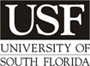 Reminder: You will need to officially form your committee after your exams. Please be giving thought to this and discuss it with the Rhetoric & Composition Director.SECTION I: APPLICANT INFORMATIONSECTION I: APPLICANT INFORMATIONSECTION I: APPLICANT INFORMATIONSECTION I: APPLICANT INFORMATIONSECTION I: APPLICANT INFORMATIONLast Name First NameFirst NameUSF ID#:USF ID#:EmailEmailExam SemesterExam SemesterYearSECTION II: SECOND LANGUAGE (OPTIONAL)My second language option has been fulfilled by the following*:*If the student and Major Professor have determined that no additional language is required, put N/ASECTION III: ACKNOWLEDGEMENT I understand that I will be asked to synthesize my work in the core courses (Composition Theory, Research Methods, Rhetoric & Technology, and Historical Rhetorics) along with my additional readings related to my research and my identity as a teacher/scholar.I understand that I will have one week to complete three essays (2500-3000 words).SECTION IV: SIGNATURESSECTION IV: SIGNATURESI, the undersigned student, affirm that I have completed all of my required coursework.I also affirm that I have no incomplete or missing grades.I, the undersigned student, affirm that I have completed all of my required coursework.I also affirm that I have no incomplete or missing grades.Student SignatureDateRhetoric & Composition DirectorDate